Семья — начало начал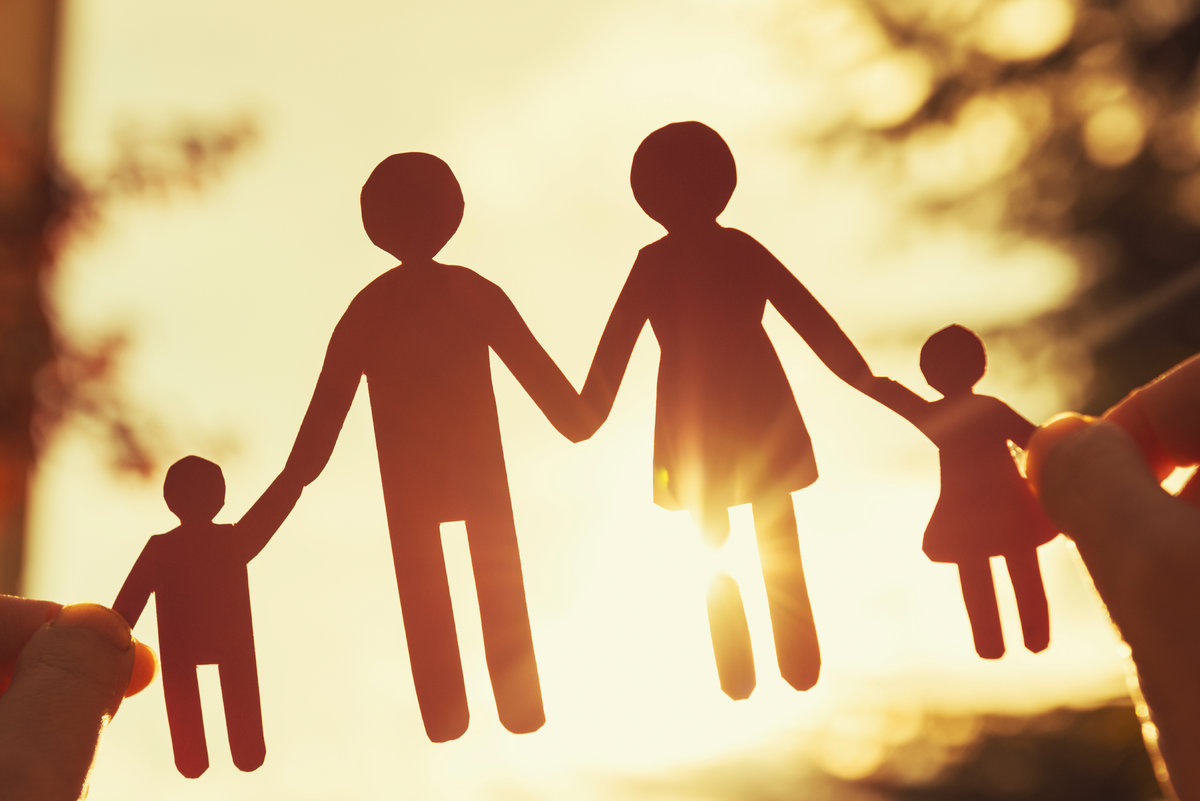 Самое главное и ценное в жизни - это семья! Семья - это замечательные мама и папа, добрые бабушка и дедушка, веселые и дружные братья и сестры. Семья - это слово родное! Сколько в нем света добра и тепла! Как мы гордимся своими родными, за все их заслуги, за все их дела! - Что такое семья? Семья - это счастье, к которому нужно готовиться. Создание семьи – это искусство и это искусство должен освоить каждый.   Для чего человеку семья? Думаю, каждый ответит по-своему, но наверняка прозвучит одна простая и верная мысль – для счастья. Да, человеческое счастье вряд ли возможно без семьи. Ни самая увлекательная работа, ни друзья не могут дать то, что может дать семья. Что такое семья? Слово это понятно всем, как слова «хлеб» и «вода». Семья - это дом; это мама, папа, бабушка, дедушка; это любовь и забота, труд и радость, несчастья и печали, привычки и традиции. Это внутренняя близость людей. Когда она есть, тогда и семья есть. В народе говорят, что каждый человек должен в своей жизни вырастить дерево, построить дом и воспитать ребенка. Вырастить дерево - значит любить его и ухаживать за ним. Построить дом - не у всех сегодня есть средства на строительство собственного жилья. А вот вырастить храм души, не загубив его алчностью, эгоизмом, завистью, дать ему небесную чистоту может каждый, если постарается. Вырастить ребенка - не просто вырастить тело, а сотворить дух, подобный себе. Вот тогда весть о тебе будет доброй, а совесть чистой. В любые времена семью укрепляют эмоциональные связи родителей и детей. Людям дана такая роскошь, как человеческое общение, а умеем ли мы пользоваться этой роскошью в своих семьях, и учим ли мы этому своих детей? Для детей очень важно знать, что ему доверяют, чувствовать свою значимость и нужность. Совместные дела воспитывают в детях чувство ответственности, уверенности, повышают самооценку, развивают положительные эмоции: чувство радости, удовлетворения, а главное сближают его с родителями, братьями, сестрами и другими членами семьи. Самым ярким элементом семейного воспитания являются СЕМЕЙНЫЕ ТРАДИЦИИ . Очень важно, чтобы ребенок был активным участником семейных традиций, а не наблюдателем, чтобы он вместе со всеми переживал, готовился, участвовал, только тогда она станет и для него, и для будущей его семьи настоящей и востребованной традицией. Вокруг каждого из нас много людей, родственников, с которыми мы связаны в истории человечества одной кровью. И каждый из нас - продолжатель своего рода. И тот род силен, кто предков своих помнит, уважает и бережет. Таким образом, СВЯЗЬ ПОКОЛЕНИЙ - это ценность семейного воспитания. Родственники - это одна большая семья, где все помогают друг другу. Отец – добытчик, кормилец. Мать – хозяйка, воспитатель детей. Дети – радость и помощь дома. А старики - его мудрость. А где можно увидеть сразу всех членов семьи? Конечно, в семейном альбоме. Семейный альбом-это огромное осмысленное пространство жизни, очень простое и доступное, даже для малыша, а с другой стороны загадочное и удивительное. Порой дети не понимают и удивляются, а иногда даже не верят, что взрослые тоже были когда-то детьми. Очень полезно рассказывать своему ребенку о событиях своего детства, используя при этом фотографии. Это могут быть истории веселые, успешные и наоборот. Очень хорошо помогает фотоальбом в приобщении к семейным традициям. Старайтесь оформлять некоторые странички альбома вместе с детьми. Каждая страничка будет ассоциироваться с какой-то историей и надолго запомнится. В альбом можно поместить и какие-то рисунки ребенка, тогда запомнится, в каком возрасте он его нарисовал. Существует много различных видов деятельности, позволяющих воспитывать в ребенке любовь к семье, добрые чувства, заботливость. И вы, наверняка, ответите, какой самый главный вид деятельности, который бесспорно является ценностью семейного воспитания, мы еще не назвали. Какое занятие больше всего сближает взрослых и детей? Что для ребенка остается самым интересным и захватывающим? Конечно это – СОВМЕСТНЫЕ ИГРЫ. Чтобы детство наших детей было счастливым, основное, главное место в их жизни должна занимать игра. В детском возрасте у ребенка есть потребность в игре. И ее нужно удовлетворить не потому, что делу – время, потехе – час, а потому, что играя, ребенок учится и познает жизнь. «Игра пронизывает всю жизнь ребенка. Это норма даже тогда, когда малыш делает серьезно дело. У него есть страсть, и ее надо удовлетворить. Более того, следует пропитать этой игрой всю его жизнь. Вся его жизнь – это игра»   Чтобы воспитание ребенка было правильным, надо, чтобы в семье действовали законы семьи. Их всего четыре: 1. Закон единства требований отца и матери. 2. Закон значимости похвалы для ребенка. 3. Закон трудового участия каждого члена семьи в жизни всей семьи. 4. Закон разделения в равной мере материальных и моральных благ между взрослыми и детьми. Если эти законы в семье сохраняются, если отец и мать оптимисты и друзья своего ребенка значит, он состоится как человек и как личность. Памятка для родителей • Чаще показывайте детям, как вы их любите, не скрывайте этого. • Не бойтесь попросить совета у вашего ребенка – это только сблизит вас. • Старайтесь, чтобы друзья вашего ребенка обязательно бывали в вашем доме – вы должны их хорошо знать. • Обсуждайте возникшую проблему спокойно, без крика и раздражения – тогда ваш ребенок ничего не будет от вас скрывать. • Будьте примером для ребенка, ведь как сейчас вы относитесь к нему, так и к вам будут относиться в старости. Помните, что ребенок – гость в вашем доме, который со временем покинет родное гнездо, и воспитать его надо так, чтобы он никогда не забывал свою семью и тепло родного дома. Тестирование родителей“Мой стиль воспитания ребенка в семье”Из трех ответов по каждому вопросу выберите тот, который более соответствует вашему привычному родительскому поведению. 1. Ребенок капризничает за столом, отказывается, есть то, что всегда ел. Вы: а) дадите ребенку другое блюдо; б) разрешите выйти из-за стола; в) не выпустите из-за стола до тех пор, пока все не съест. 2. Ваш ребенок, вернувшись с прогулки, расплакался, обнаружив, что потерял во дворе свою старую любимую игрушку – плюшевого медведя. Вы: а) идете во двор и ищете игрушку ребенка; б) погрустите вместе с ребенком о его утрате; в) успокоите ребенка словами: “не стоит расстраиваться из-за пустяков”. 3. Ваш ребенок смотрит телевизор вместо того, чтобы выполнять полученное им в детском саду задание. Вы: а) без слов выключите телевизор; б) спросите, что необходимо ребенку, чтобы начать делать задание; в) пристыдите ребенка за несобранность. 4. Ваш ребенок оставил все игрушки на полу, не пожелав их убрать. Вы: а) уберете часть игрушек в недоступное для ребенка место: “пусть поскучает без них”; б) предложите свою помощь в уборке, типа: “я вижу, что тебе скучно делать это одному…”, “я не сомневаюсь, что твои игрушки слушаются тебя…”; в) накажите ребенка лишением игрушек. 5. Вы пришли за ребенком в детский сад, ожидая, что он быстро оденется, и Вы успеете зайти на почту, в аптеку. Но он под разными предлогами отвлекается от сборов домой, “тянет” время. Вы: а) отчитываете ребенка, показывая свое недовольство его поведением; б) говорите ребенку, что когда он так себя ведет, вы чувствуете раздражение и досаду, воспринимая это равнодушие с его стороны к вашим заботам, сообщаете ему, чего вы ждете сейчас от него; в) пытаетесь сами побыстрей одеть ребенка, отвлекая как-то от шалостей, не забывая при этом постыдить, чтобы пробуждалась совесть. Подсчитайте, каких ответов больше – а, б, в. Под каждой буквой прочтите резюме. “А” - тип авторитарного стиля воспитания, мало доверия ребенку и учета его потребностей. “Б” - стиль воспитания, при котором признается право ребенка на личный опыт и ошибки, акцент – научить его отвечать за себя и свои поступки. “В” - стиль воспитания без особых попыток понять ребенка, основные методы – порицание и наказание. 